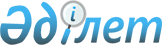 О внесении изменения в решение областного маслихата от 2 августа 2019 года № 455 "Об определении размера и перечня категорий получателей жилищных сертификатов по Актюбинской области"Решение Актюбинского областного маслихата от 5 июля 2023 года № 46. Зарегистрировано Департаментом юстиции Актюбинской области 11 июля 2023 года № 8381
      Актюбинский областной маслихат РЕШИЛ:
      1. Внести в решение областного маслихата "Об определении размера и перечня категорий получателей жилищных сертификатов по Актюбинской области" от 2 августа 2019 года № 455 (зарегистрированное в Реестре государственной регистрации нормативных правовых актов под № 6330) следующее изменение:
      подпункт 1) пункта 2 приложения к указанному решению изложить в новой редакции:
      "1) категории лиц, определенные статьей 68 Закона Республики Казахстан "О жилищных отношениях";".
      2. Настоящее решение вводится в действие по истечении десяти календарных дней после дня его первого официального опубликования.
					© 2012. РГП на ПХВ «Институт законодательства и правовой информации Республики Казахстан» Министерства юстиции Республики Казахстан
				
      Исполняющий обязанности председателя областного маслихата 

Н. Махамбетов
